Publicado en Madrid el 20/11/2023 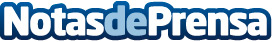 Guillermo Martín, nuevo Chief Growth Officer de EXTE Será el encargado de liderar el crecimiento integral y desarrollo del negocio a nivel internacional. Guillermo Martín cuenta con una amplia trayectoria de más de 17 años en el ámbito de la consultoría y del marketing digitalDatos de contacto:Mónica EscobarTrescom662018925Nota de prensa publicada en: https://www.notasdeprensa.es/guillermo-martin-nuevo-chief-growth-officer-de Categorias: Comunicación Marketing Nombramientos Recursos humanos Digital Actualidad Empresarial http://www.notasdeprensa.es